о результатах публичных слушаний по проекту «Решения о внесенииизменений и дополнений в Устав муниципального образовании    сельского поселения «село Эминхюр»с. ЭминхюрПубличные слушания согласно Решению Собрания депутатов сельского поселения «село Эминхюр» от 05.] 1. 2014года №	проведены 25.1 1.2014 года.Тема публичных слушаний: обсуждение проекта решения «О внесении изменений и дополнений в Устав муниципального образования сельского поселения «село Эминхюр».Инициаторы публичных слушаний: Собрание депутатов сельского поселения «село Эминхюр».Количество участников: 340.В результате обсуждения проекта «Решения о внесении изменений и дополнений в Устав муниципального образования сельского поселения «село Эминхюр» единогласно всеми участниками публичных слушаний принято решение:Одобрить проект «Решения о внесении изменений и дополнений в Устав муниципального образования сельского поселения «село Эминхюр»Рекомендовать Собранию депутатов сельского поселения «село Эминхюр» принять «Решение о внесении изменений и дополнений в Устав муниципального образования сельского поселения «село Эминхюр».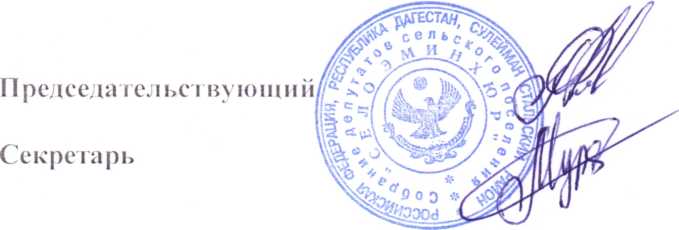 Рамазанов Р.З.Мурадагаев М.Д.